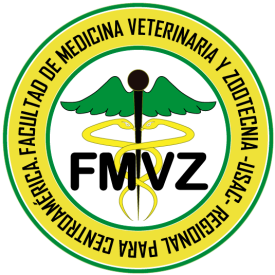 CURSO DE ESPECIALIZACIÓN EPIDEMIOLOGÍA VETERINARIAESCUELA DE ESTUDIOS DE POSTGRADOFACULTAD DE MEDICINA VETERINARIA Y ZOOTECNIAUNIVERSIDAD DE SAN CARLOS DE GUATEMALADOCUMENTO PARA POSTULANTESInformación general:Introducción: El curso de especialización en epidemiologia veterinaria de las enfermedades endémicas de Guatemala y principales enfermedades transfronterizas que afectan a la región, estará enfocada a que los médicos veterinarios, zootecnistas y acuicultores que la cursen adquieran las destrezas en cuanto a la detección temprana de casos clínicos de enfermedades en las poblaciones, así como capacidad para la aplicación de medidas de mitigación y desarrollo de estrategias para el control de los eventos. Los temas de importancia a tratar serán las enfermedades endémicas que restringen el comercio y/o con potencial zoonótico, por su impacto en el ámbito de salud pública y comercio internacional. Asimismo, también se hará énfasis en las enfermedades transfronterizas, ya que estas son una constante amenaza a las poblaciones de nuestro país, ya sea por el alto riesgo ante la falta de anticuerpos en las mismas o la alta morbi-mortalidad lo que se reflejaráen grandes pérdidas económicas para los productores y el país.La metodología de la especialización estará contenida en cuatro módulos: actualización en epidemiología veterinaria, enfermedades endémicas de Guatemala y principales enfermedades transfronterizas, estadística aplicada a la epidemiología y sistemas de información en epidemiología; conformados por una prueba diagnóstica, clases presenciales, tareas, simulacros, discusión de casos, redacción de informes, talleres de trabajo,evaluaciones de cada modulo y una final; buscando desarrollar el pensamiento crítico ante situaciones de la realidad de Guatemala y las diferentes amenazas de otras enfermedades de importancia para la Organización Mundial de Sanidad Animal –OIE-.Debido a la constante amenaza de la introducción de enfermedades al país o la aparición de una enfermedad endémica en una unidad productiva libre, es de suma importancia que los médicos veterinarios, zootecnistas y acuicultores estén capacitados en cuanto a la respuesta temprana de emergencias sanitarias, teniendo en cuenta que el daño causado por una epidemia es proporcional al tiempo de respuesta. Estecurso de especialización está dirigidoa  profesionales del campo de la sanidad animal que velan por el bienestar del estatus sanitario de la región. Objetivos:General: Capacitar a médicos veterinarios, zootecnistas y acuicultores en cuanto a epidemiología de las enfermedades endémicas y transfronterizas que afectan a los sectores productivos del país. Específicos:Conocer y aplicar las medidas epidemiológicas para la detección temprana de epidemias en los sectores productivos pecuarios y las medidas de control y erradicación de las mismas. Conocer y aplicar las medidas para la captura y análisis de información de importancia epidemiológica ante una emergencia sanitaria. Perfil de Ingreso:Profesional graduado de las carreras de medicina veterinaria, zootecnia o acuicultura.Perfil de Egreso:Egresado con conocimientos epidemiológicos de las principales enfermedades endémicas y transfronterizas que afectan a los sectores productivos del país y la capacidad de la toma de decisiones ante una emergencia sanitaria, para su control y erradicación. Plan de estudios:El curso de especialización de epidemiologia veterinaria estará conformado por cuatro módulos:MODULO 1: Actualización epidemiología veterinaria. En este modulo se darán las bases conceptuales de la epidemiología y la importancia que juega en la detección temprana de un evento en una región o unidad productiva.MODULO 2: Enfermedades endémicas de Guatemala y principales enfermedades transfronterizasEn este módulo se dará un panorama de la situación de las enfermedades endémicas de Guatemala vigiladas por los servicios veterinarios oficiales de la Dirección de Sanidad Animal del Ministerio de Agricultura,Ganadería y Alimentación -MAGA- y las estrategias de control que se están llevando a cabo, así como también la situación mundial de las principales enfermedades transfronterizas que amenazan a la región.MODULO 3: Estadística aplicada a la epidemiología. En este módulo se dará a los estudiantes las herramientas estadísticas necesarias para el ordenamiento,análisis de datos e interpretación epidemiológica de la información, utilizando medidas de tendencia central y medidas de asociación. MODULO 4: Sistemas de información en epidemiología. En este módulo se darán las herramientas necesarias para la generación de sistemas de captura y análisis de información epidemiológica. Contenidos mínimosMODULO 1: Actualización en epidemiología veterinaria.Explicar las principales funciones de la epidemiología de campo(epidemiología descriptiva)Listar los usos de la epidemiología en el ciclo de la gerencia y gestión de recursosDescribir las medidas epidemiológicas de tiempo, lugar e individuoDescribir las interacciones entre huésped, agente y ambienteMODULO 2: Enfermedades endémicas de Guatemala y principales enfermedades transfronterizasRumiantes y pequeños rumiantesFiebre AftosaEstomatitis VesicularFiebre del Valle de RiftPeste BovinaBrucelosis BovinaTuberculosis BovinaViruela OvinaPeste	de los Pequeños RumiantesHidropericárdioLeucosis enzoótica bovina PorcinosPeste Porcina ClásicaPeste Porcina AfricanaDiarrea Epidémica Porcina.AvesInfluenza Aviar (de alta y baja patogenicidad)Laringotraqueitis Infecciosa AviarSalmonellosis (Pullorum y Gallinarum)Enfermedad de New CastleEquinosPeste EquinaEncefalomielitis Equinas (este, oeste del Nilo y venezolana)Anemia Infecciosa EquinaAcuáticosSituación epidemiológica en organismos acuáticos de Guatemala y la región ArtrópodosAethinatumidaGusano Barrenador del GanadoLagomorfosEnfermedad Hemorrágica del ConejoMódulo 3: Estadística aplicada a la epidemiologíaMuestreos.  Diseño de muestraSeleccióndel método apropiado para: preparar una tabla con dos variables, gráficos de línea, gráficos de barras, mapas de densidad de puntos y construir un canal endémicoUso de hojas desplegables en MS ExcelEnumerar las medidas rutinarias de morbilidad y mortalidadIdentificar las fuentes de morbilidad y mortalidad rutinariasResumir los datos en una lista linear por tiempo, lugar e individuo en números absolutos, proporciones y razonesCalculo de tasas de morbilidad, ataque primario y secundario, mortalidad y fatalidad.Valores predictivos positivos y negativosCalculo de odds ratioCalculo de riesgo relativoCalculo de Sensibilidad y especificidad de las pruebasMódulo 4: Sistemas de información en epidemiologíaInterpretación de pruebas diagnósticas en serie y en paralelo.Elaboración de instrumentos y metodologías de captura de información.Creación de bases de datosAnálisis e interpretación de la información. Elaboración de reportes a partir del análisis de datos epidemiológicos.Metodología:Las modalidades de enseñanza aprendizaje serán exposiciones teóricas, clases prácticas, simulacros, discusión de casos, redacción de informes, talleres, trabajo individual y en grupo.Evaluación:Cada módulo tendrá una ponderación del 25% del total del curso de especialización (100%)Estará distribuida de la siguiente manera:Participación en clase (discusión de casos)………………... …………	30 pts.Entrega de tareas…………………………………………………………..	25 pts.Evaluaciones cortas………………………………………………………..	35 pts.Evaluación final…………………………………………………………….	10 pts.Investigación:Dentro de las tareas los estudiantes tendrán que presentar dos trabajos de investigación, un análisis de brote epidémico y un análisis de un sistema de vigilancia de una enfermedad.Aspectos Administrativos:Requisitos de inscripción Registro y estadística -USAC:Tarjeta de solicitud de ingresoUna fotografía tamaño cedulaFotocopia autenticada del documento de identificación personal –DPI o pasaporteFotostática del documento que acredite el grado académico de licenciatura en medicina veterinaria, zootecnia o acuiculturaPago de matrícula (Q1,031.00 para guatemaltecos o Q2,031.00 para extranjeros)Otros requisitos que la legislación universitaria solicitaRequisitos Escuela de Estudios de Postgrado -EEP:Formulario de inscripción de la EEPHoja de vida con fotografía reciente impresaFotocopia de DPIFotocopia del documento que acredite el grado académico de licenciatura Requisitos de clausura:Haber aprobado el pensum de estudioEstar solvente de pagosOtros que la legislación universitaria requieraRecursos:Físicos:Salón 201 del edificio M6 o salón 201 del edificio M7Profesores:Profesores titulares:M.Sc. M.V. Edgar Bailey. Colegiado No. 1415Director Regional del Programa de Sanidad Avícola. Organismo Internacional Regional de Sanidad Animal -OIRSADirector técnico del Programa de Peste Porcina Clásica. Dirección de sanidad Animal -MAGAMaestría en Salud Pública, Universidad Rafael LandívarEspecialización en Epidemiología de la Influenza Aviar, en Roma Italia y el Cairo Egipto Pasantía en el Instituto de Biometría y Epidemiologia de la Universidad de Hannover, Alemania.Diploma de aprobación del curso de enfermedades trasfronterizas, Plum Island, Nueva York, USADiplomado de Control y Erradicación de Brotes de Influenza Aviar, Universidad de Delaware, USADiploma de aprobación del curso de enfermedades transfronterizas, Universidad de Ames, Iowa, USAEspecialización en epidemiologia, UNAM, México y SENASICAACEPTACIÓN Y COMPROMISONormativo Escuela de Estudios de Postgrado. Artículo 29. Aceptación y compromiso. Serán aceptados para un programa de postgrado los solicitantes que aprueben el proceso de selección correspondiente de acuerdo al cupo disponible para el programa al que aplicó.El estudiante que es admitido en un programa de postgrado adquiere el compromiso de: Efectuar los pagos correspondientes. Asistir a todas las actividades programadas.Conservar el orden y mantener la disciplina.  Observar dignidad, lealtad y respeto hacia sus profesores, tutores, asesores, autoridades institucionales, personas que demandan atención de la institución, compañeros y trabajadores administrativos y de servicio.Aportar su iniciativa e interés en beneficio de la sociedad guatemalteca.Otros que se determinen en los programas de postgrado respectivos.INVERSIÓNDuraciónCinco (6) meses HorarioSábados, 7 a 9:00 horasSedeEdificio M6, Facultad de Medicina Veterinaria y Zootecnia, USACFecha inicioSábado 3 de febrero 2018CoordinadorM.Sc. M.V. Edgar BaileyInformaciónescuelapostgradofmvz@gmail.com  Matricula anual Q. 1,031.00Cuota mensualQ. 700.00TotalQ. 5,231.00